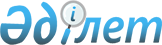 О внесении изменений в приказ Министра внутренних дел Республики Казахстан от 15 августа 2014 года № 511 "Об утверждении Правил организации деятельности службы пробации"Приказ Министра внутренних дел Республики Казахстан от 28 апреля 2021 года № 243. Зарегистрирован в Министерстве юстиции Республики Казахстан 29 апреля 2021 года № 22656
      ПРИКАЗЫВАЮ:
      1. Внести в приказ Министра внутренних дел Республики Казахстан от 15 августа 2014 года № 511 "Об утверждении Правил организации деятельности службы пробации" (зарегистрирован в Реестре государственной регистрации нормативных правовых актов за № 9738) следующие изменения:
      в Правилах организации деятельности службы пробации, утвержденных указанным приказом:
      пункт 1 изложить в следующей редакции:
      "1. Настоящие Правила организации деятельности службы пробации (далее - Правила) разработаны в соответствии с Уголовным кодексом Республики Казахстан от 3 июля 2014 года, Уголовно-процессуальным кодексом Республики Казахстан от 4 июля 2014 года, Уголовно-исполнительным кодексом от Республики Казахстан от 5 июля 2014 года (далее – УИК), Законом Республики Казахстан "О пробации" от 30 декабря 2016 года и определяет порядок организации деятельности службы пробации.";
      подпункт 2) пункта 5 изложить в следующей редакции:
      "5. Территориальные Службы пробации:
      2) осуществляют проверку осужденных лиц по функционирующим автоматизированным информационно-поисковым системам органов внутренних дел (далее - ОВД) и информационным системам Комитета по правовой статистике и специальным учетам Генеральной прокуратуры Республики Казахстан (далее - КПСиСУ), а также имеющимся средствам телекоммуникаций (средствам связи), подключенных к сети интернет;";
      пункт 140 изложить в следующей редакции:
      "140. Начальник Службы пробации либо лицо, его замещающее, в соответствии с ограничениями, установленными к осужденному УИК и судом, исходя из технической возможности установки соответствующего оборудования, принимает решение о применении электронных средств слежения сроком на один год после применения в отношении осужденного к ограничению свободы взыскания в виде письменного предупреждения о замене ограничения свободы лишением свободы, а в отношении условно осужденного на срок продленного постановлением суда пробационного контроля.".
      2. Комитету уголовно-исполнительной системы Министерства внутренних дел Республики Казахстан в установленном законодательством Республики Казахстан порядке обеспечить:
      1) государственную регистрацию настоящего приказа в Министерстве юстиции Республики Казахстан;
      2) размещение настоящего приказа на интернет-ресурсе Министерства внутренних дел Республики Казахстан;
      3) в течение десяти рабочих дней после государственной регистрации настоящего приказа в Министерстве юстиции Республики Казахстан представление в Юридический департамент Министерства внутренних дел Республики Казахстан сведений об исполнении мероприятий, предусмотренных подпунктами 1) и 2) настоящего пункта.
      3. Контроль за исполнением настоящего приказа возложить на курирующего заместителя Министра внутренних дел Республики Казахстан.
      4. Настоящий приказ вводится в действие по истечении десяти календарных дней после дня его первого официального опубликования.
					© 2012. РГП на ПХВ «Институт законодательства и правовой информации Республики Казахстан» Министерства юстиции Республики Казахстан
				
      Министр внутренних дел 
Республики Казахстан 

Е. Тургумбаев
